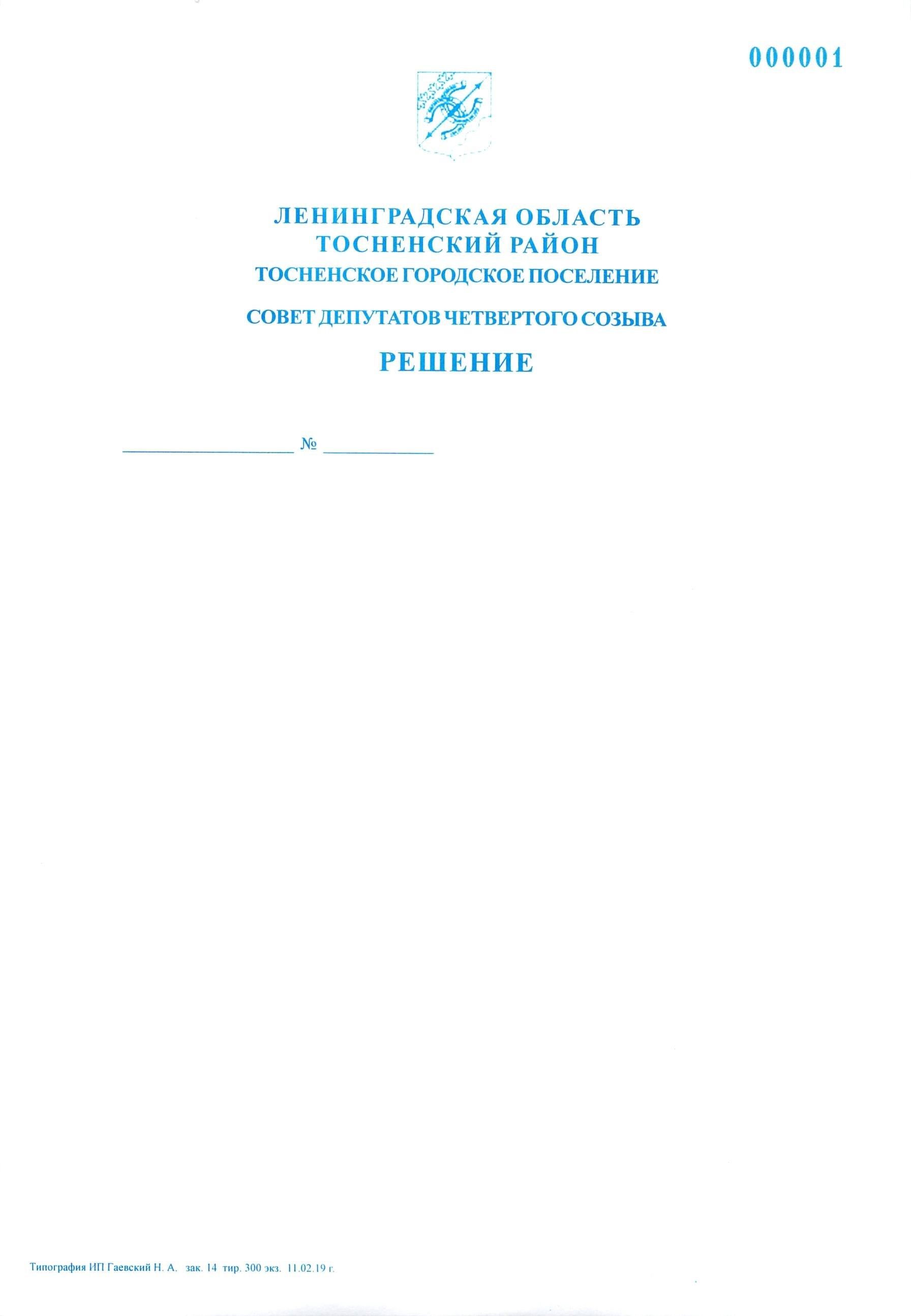 22.12.2021                      114О внесении изменений в решение совета депутатов Тосненского городского поселения Тосненского района Ленинградской области от 23.11.2017 № 118 «Об установлении и введении земельного налогана территории Тосненского городского поселенияТосненского района Ленинградской области»В соответствии с главой 31 Налогового кодекса Российской Федерации, Федеральным законом от 06.10.2003 № 131-ФЗ «Об общих принципах организации местного самоуправления в Российской Федерации», руководствуясь Уставом Тосненского городского поселения Тосненского муниципального района Ленинградской области, совет депутатов Тосненского городского поселения Тосненского муниципального района Ленинградской областиРЕШИЛ:1. Внести в решение совета депутатов Тосненского городского поселения Тосненского района Ленинградской области от 23.11.2017 № 118 «Об установлении и введении земельного налога на территории Тосненского городского поселения Тосненского района Ленинградской области» следующие изменения:1.1. Пункт 1 решения изложить в следующей редакции: «Установить и ввести на территории Тосненского городского поселения Тосненского муниципального района Ленинградской области земельный налог».1.2. Пункт 2 решения изложить в следующей редакции:«2. Установить налоговые ставки в следующих размерах:2.1. 0,25 процента в отношении земельных участков, отнесенных к землям сельскохозяйственного назначения и приобретенных (предоставленных) для ведения садоводства или огородничества.2.2. 0,3 процента в отношении земельных участков:- отнесенных к землям сельскохозяйственного назначения или к землям в составе зон сельскохозяйственного использования в населенных пунктах и используемых для сельскохозяйственного производства;- занятых жилищным фондом и объектами инженерной инфраструктуры жилищно-коммунального комплекса (за исключением доли в праве на земельный участок, приходящейся на объект, не относящийся к жилищному фонду и к объектам инженерной инфраструктуры жилищно-коммунального комплекса) или приобретенных (предоставленных) для жилищного строительства (за исключением земельных участков, приобретенных   (предоставленных) для индивидуального жилищного строительства, используемых в предпринимательской деятельности);- отнесенных к землям населенных пунктов и приобретенных (предоставленных) для ведения личного подсобного хозяйства, садоводства или огородничества, не используемых в предпринимательской деятельности;- общего назначения, предусмотренных Федеральным законом от 29 июля 2017 года № 217-ФЗ «О ведении гражданами садоводства и огородничества для собственных нужд   и о внесении изменений в отдельные законодательные акты Российской Федерации»;- ограниченных в обороте в соответствии с законодательством Российской Федерации, предоставленных для обеспечения обороны, безопасности и таможенных нужд.2.3. 1,5 процента в отношении прочих земельных участков».1.3. Пункт 3 изложить в следующей редакции:«3. Установить следующий порядок уплаты земельного налога в отношении налогоплательщиков-организаций:3.1. Авансовые платежи по налогу подлежат уплате налогоплательщиками-организациями в срок не позднее последнего числа месяца, следующего за истекшим отчетным периодом.3.2. Налог подлежит уплате в срок не позднее 1 марта года, следующего за истекшим налоговым периодом».2. В части пункта 1.1 и 1.3 настоящее решение вступает в силу с 01 января 2022 года.В части пункта 1.2 настоящее решение вступает в силу в порядке, установленном абзацем первым пункта 1 статьи 5 Налогового кодекса Российской Федерации.3. Аппарату совета депутатов Тосненского городского поселения Тосненского     муниципального района Ленинградской области обеспечить официальное опубликование и обнародование настоящего решения не позднее 31 декабря 2021 года.4. Контроль за исполнением решения возложить на постоянную комиссию по бюджету и экономической политике совета депутатов Тосненского городского поселения    Тосненского муниципального района Ленинградской области.Глава Тосненского городского поселения                                                            А.Л. КанцеревСыромятников Александр Анатольевич, 8(81361)33230Иванов Кирилл Владимирович, 8(81361)332176 гв